Busy Bees Preschool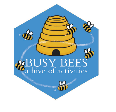 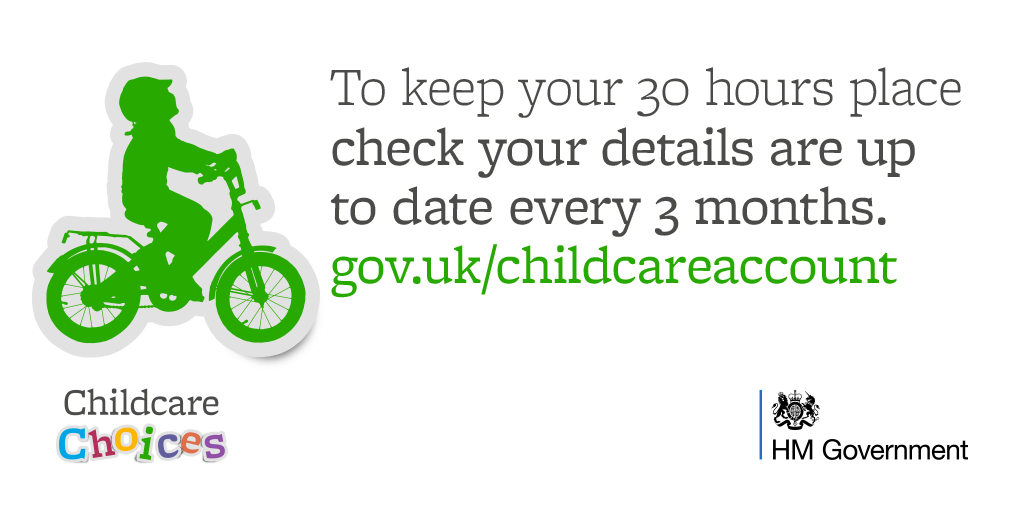 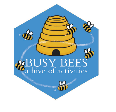 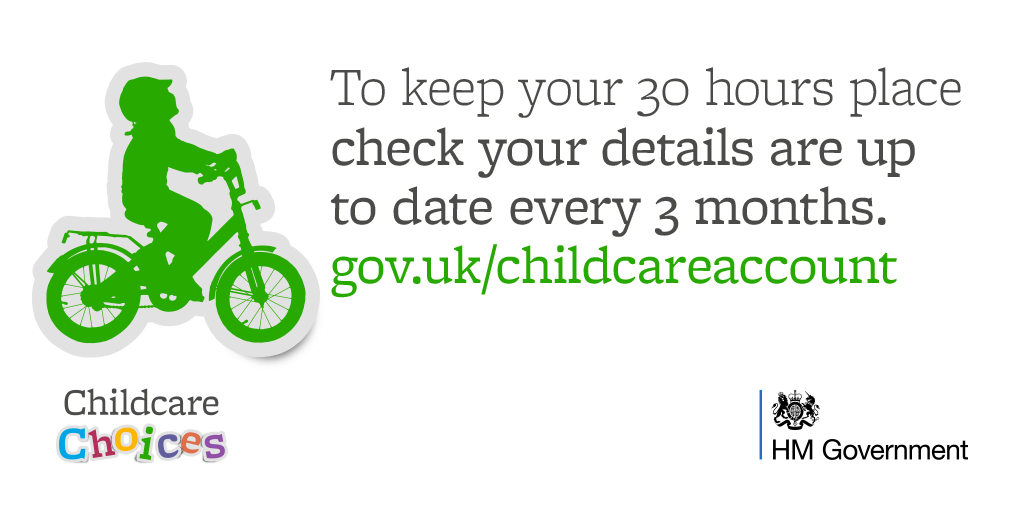 I understand for some parents last week's announcement that whilst schools & colleges have closed other than for key workers, early years settings have remained open may have caused some concerns and a left feeling little bewildered at the decision. The following link provides the rationale behind the decision to keep early years providers open, please have a read through as it may ease some of your concerns. DfE provides update on rationale behind decision to keep early years providers open | early years alliance (eyalliance.org.uk)Fundraising event- Christmas raffleThank you so much for your support for our Christmas fundraising events, we raised an amazing £200.This will be spent on new small world resources for the children. We cannot stress enough how much your support is needed.Thank youPrimary School applications- September 2021If you have not done so already please do this asap, you have until midnight on 15th January Paper application forms are available from schools and can be printed from the website or you can complete an online application https://www.wiltshire.gov.uk/schools-learning-admissions-applyingThe above website also provides an information booklet which you may find useful, including admission criteria.Some lovely education websites to explore;www.bbc.co.uk/bitesize  some great ideas and support for all ageswww.hungrylittleminds.campaign.gov.uk  full of fun activities for 0-5’s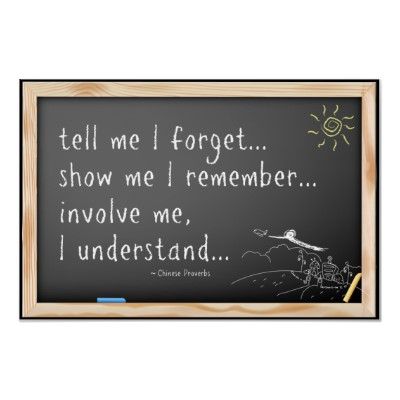 General InformationAlso…Children's Centers in Salisbury are run by Spurgeons children's charity. Children's Centre's offer a wide range of free advice and support for families including courses and a variety of support groups. For more information just ask in preschool or go to www.spurgeons.org.uk  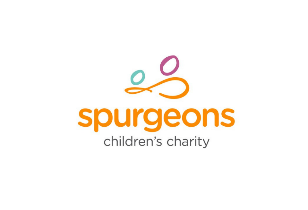 Weather update- if there are any closures due to snow/icy weather conditions during the next few months I will inform parents via the Spire Fm website, Facebook and email. Busy Bees has a private Facebook group that you can like & follow if you haven’t already done so. This is a great way to keep up to date with what is happening in Preschool.  Busy Bees still has some availability for this year and we are also taking registrations for September 2021; if you know anyone who requires childcare then ask them too contact us for more information. If your child receives any funding you be required to complete or sign a parent declaration form for Wiltshire Council during the next week or so (in preschool)- thank youThank you and stay safeTerm 3 Newsletter; January 2021Welcome back everyone and a happy new year to you all, we hope you enjoyed the Christmas holidays. A special welcome to our new families this term.Although this has not been the start to the term that we hoped for, due to the positive case, we would like to thank parents for their understanding and support.We are open this week for children and staff, who were not affected Your child’s, and the staff teams health and well being is our number one priority, and we are working hard to follow the guidance to provide a safe and stimulating environment for the children here, and of course some fun along the way too!